Publicado en Barcelona el 14/07/2015 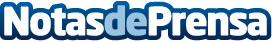 Según aemip.es, Solcredito es la mejor elección¿Alguna vez te has preguntado qué compañía de préstamos puede ser la más transparente y eficaz? Solcredito es una de las mejores empresas dedicadas al crédito, préstamo y dinero. Lo dice www.aemip.es y www.confianzaonline.esDatos de contacto:Rasmus VooglaidContacto932200108Nota de prensa publicada en: https://www.notasdeprensa.es/segun-aemip-es-solcredito-es-la-mejor-eleccion_1 Categorias: Nacional Finanzas Emprendedores E-Commerce http://www.notasdeprensa.es